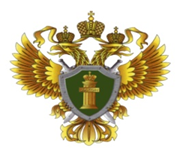 ПРОКУРАТУРА ВОЛОСОВСКОГО РАЙОНА 
ЛЕНИНГРАДСКОЙ ОБЛАСТИРАЗЪЯСНЯЕТИнформационная памятка по вопросам кибербезопасности в сети «Интернет»Компьютерные вирусыКомпьютерный вирус — это разновидность компьютерных программ, отличительной особенностью которой является способность к размножению (копированию). В большинстве случаев распространяются вирусы через интернет.Методы защиты от вредоносных программ:Используйте современные операционные системы, имеющие высокий уровень защиты от вредоносных программ;Используйте антивирусные программные продукты известных производителей, с автоматическим обновлением;Ограничьте физический доступ к компьютеру для посторонних лиц;Используйте внешние носители информации или файл из Интернета, только из проверенных источников;Не открывай компьютерные файлы, полученные из ненадёжных источников. Электронная почтаЭлектронная почта — это технология и предоставляемые ею услуги по пересылке и получению электронных сообщений, которые распределяются в компьютерной сети. Основные советы по безопасной работе с электронной почтой:Не указывать в личной почте личную информацию;Используйте двухэтапную авторизацию. Это когда помимо пароля нужно вводить код, присылаемый по SMS;Выберите сложный пароль. Для каждого почтового ящика должен быть свой надежный, устойчивый к «взлому» пароль;Используйте несколько почтовых ящиков;Мобильный телефонСовременные смартфоны и планшеты содержат в себе вполне взрослый функционал, и теперь они могут конкурировать со стационарными компьютерами. Современные мобильные браузеры уже практически догнали настольные аналоги, однако расширение функционала влечет за собой большую сложность и меньшую защищенность. Далеко не все производители выпускают обновления, закрывающие критические уязвимости для своих устройств.Основные советы для безопасности мобильного телефона:Будьте осторожны, когда предлагают бесплатный контент, так как в нем могут быть скрыты какие-то платные услуги;Необходимо обновлять операционную систему смартфона;Используйте антивирусные программы для мобильных телефонов;Не загружайте приложения от неизвестного источника, ведь они могут содержать вредоносное программное обеспечение;Периодически проверяйте какие платные услуги активированы на номере телефона;Давайте свой номер мобильного телефона только людям, которых знаете и которым доверяете;Фишинг или кража личных данныхГлавная цель фишинг - вида Интернет-мошенничества, состоит в получении конфиденциальных данных пользователей — логинов и паролей. На английском языке phishing читается как фишинг (от fishing — рыбная ловля, password — пароль).Основные советы по борьбе с фишингом:Следите за своим аккаунтом. Если подозреваете, что Ваша анкета была взломана, то необходимо заблокировать ее и сообщить администраторам ресурса об этом как можно скорее;Используй безопасные веб-сайты, в том числе, интернет-магазинов и поисковых систем;Используйте сложные и разные пароли. Таким образом, если Вас взломают, то злоумышленники получат доступ только к одному профилю в сети, а не ко всем;Если Вас взломали, то необходимо предупредить всех своих знакомых, о том, что Вас взломали и, возможно, от Вашего имени будет рассылаться спам и ссылки на фишинговые сайты;Установите надежный пароль (PIN) на мобильный телефон;Отключите сохранение пароля в браузере;